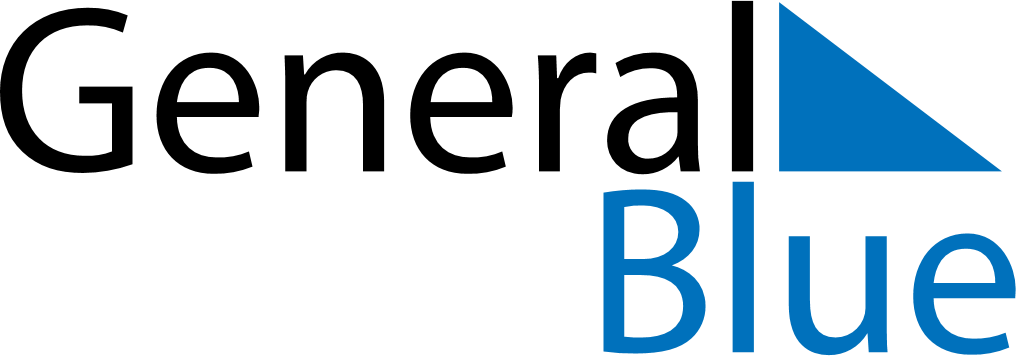 Meal PlannerNovember 15, 2027 - November 21, 2027Meal PlannerNovember 15, 2027 - November 21, 2027Meal PlannerNovember 15, 2027 - November 21, 2027Meal PlannerNovember 15, 2027 - November 21, 2027Meal PlannerNovember 15, 2027 - November 21, 2027Meal PlannerNovember 15, 2027 - November 21, 2027Meal PlannerNovember 15, 2027 - November 21, 2027Meal PlannerNovember 15, 2027 - November 21, 2027MondayNov 15TuesdayNov 16WednesdayNov 17ThursdayNov 18FridayNov 19SaturdayNov 20SundayNov 21BreakfastLunchDinner